Meeting close.Next Parish Council Meeting: 16th March 2021 at 8 pm, virtual meeting.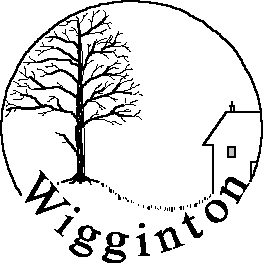 Wigginton Parish CouncilMonthly Meeting AgendaWigginton Parish CouncilMonthly Meeting Agenda Tuesday 16th February 2021Time: 8pmLocation: Zoom Video ConferenceNotice of Meeting of Wigginton Parish CouncilDear Councilor,Notice is hereby given that a meeting of Wigginton Parish Council will be held online via Zoom video conferencing on Tuesday 16th February 2021 at 8 pm for the purpose of transacting the business set out in the agenda below and you are hereby summoned to attend.Gosia Turczyn, Clerk to the Parish Council11th February 2021Notice of Meeting of Wigginton Parish CouncilDear Councilor,Notice is hereby given that a meeting of Wigginton Parish Council will be held online via Zoom video conferencing on Tuesday 16th February 2021 at 8 pm for the purpose of transacting the business set out in the agenda below and you are hereby summoned to attend.Gosia Turczyn, Clerk to the Parish Council11th February 2021Notice of Meeting of Wigginton Parish CouncilDear Councilor,Notice is hereby given that a meeting of Wigginton Parish Council will be held online via Zoom video conferencing on Tuesday 16th February 2021 at 8 pm for the purpose of transacting the business set out in the agenda below and you are hereby summoned to attend.Gosia Turczyn, Clerk to the Parish Council11th February 2021